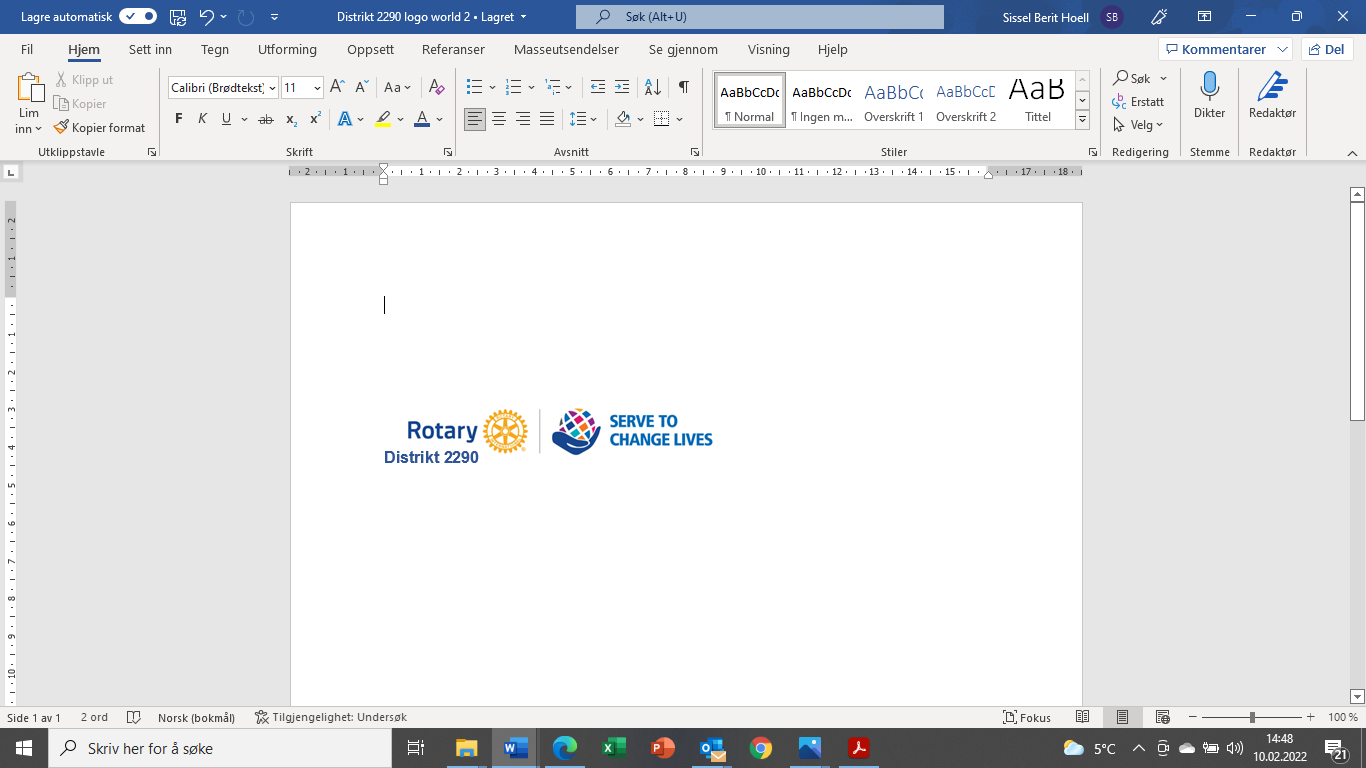 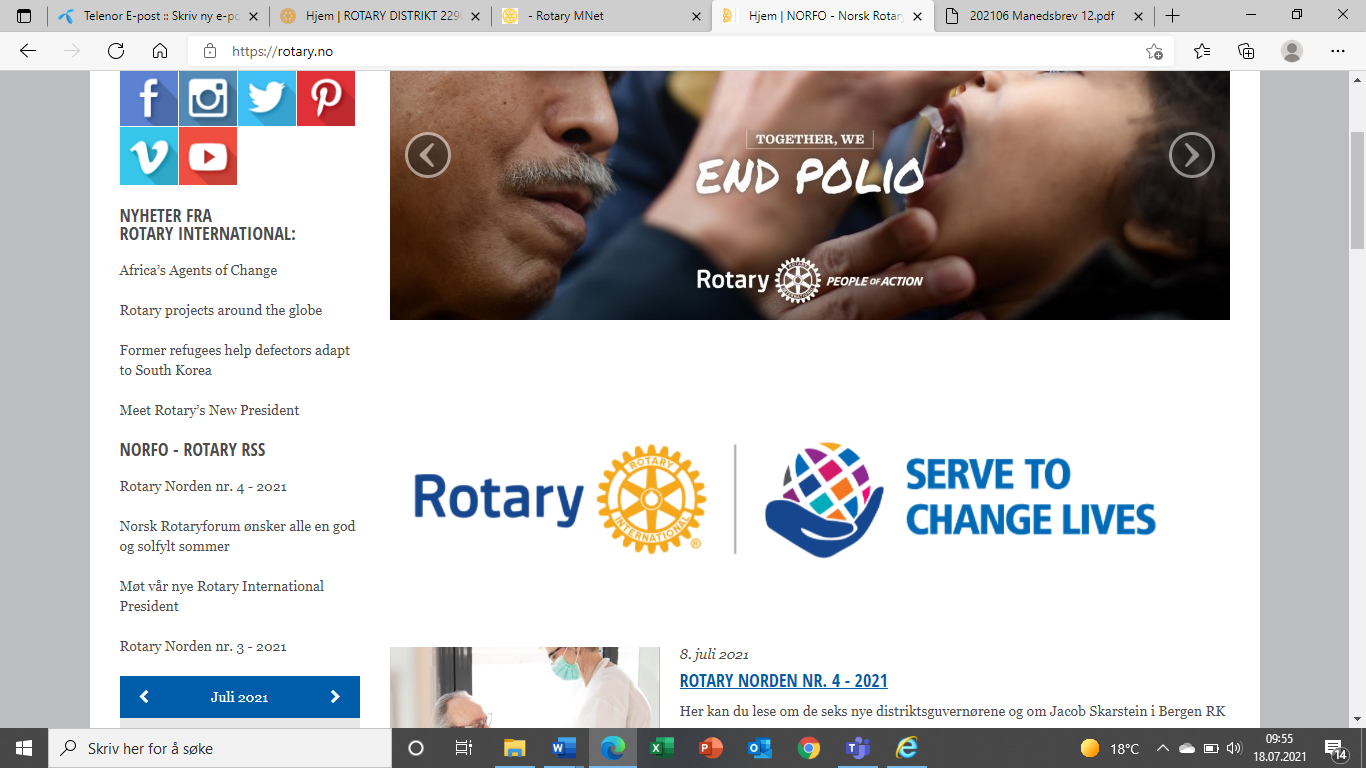 									Distrikt 2290, mai 2022MÅNEDSBREV FOR JUNI 2022Kjære alle rotarianere i Distrikt 2290 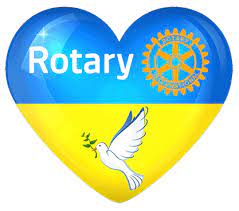 Dette månedsbrevet kommer helt på slutten av min periode som distriktsguvernør i distrikt 2290. (Jeg håper dere presidenter kan sende det ut til medlemmene som en sommerhilsen fra meg.)Dette har vært et flott år, jeg har vært på møte i alle klubbene og jeg har møtt mange flotte rotarianere. Jeg har hørt om prosjektene deres og om fellesskapet og vennskapet som er i klubbene Dette er «Rotary fellesskap», som er juni-måned sitt Rotary tema. Vennskap, trivsel, hygge og trygghet skal prege klubbene, sammen med det at vi bidrar i fellesskap til en bedre verden. Distriktets flotte støtte til Ukraina har vist at vi er et fellesskap som virkelig får til mye godt når vi løfter i flokk. Jeg er stolt av distriktet vårt og sier tusen takk til dere alle som har bidratt mye og lite til vårt flotte hjelpearbeid.Tidligere i juni var jeg på årets Rotary Convention i Houston. Det var totalt ca. 11 000 påmeldte og mange flotte foredrag å delta på gjennom hele uken. Det var mye informasjon om Rotary og det var mye inspirasjon for Rotary, mye for meg å ta med videre når jeg nå fra 1. juli blir distriktets DRFC (Distriktets Rotary Foundation ansvarlige). Vi fikk også hilse på vår neste RI-president, Jennifer Jones, vår første kvinnelige president. Det var en flott dame med gode ideer for Rotary sin videre fremvekst. Det var naturlig nok også fokus på medlemskap, og her har vi alle en jobb å gjøre. Vi har stor tro og håp om at vi skal få tilbake det antall medlemmer vi har mistet under pandemien. Vårt distrikt har økt fra 1 til 13 medlemmer under 30 år de to siste årene, så det lover bra. Ungdommen er fremtiden i Rotary.  Tusen takk for mange flotte møter med dere i mitt guvernørår og for mange gode tilbakemeldinger. Det har vært en stor ære og en stor glede å bli kjent med dere.Jeg ønsker Ole Joakim lykke til som distriktsguvernør og gleder meg til året med han. En riktig fin sommer ønsker jeg dere alle og ser frem til å samarbeide videre med alle klubbene som DRFC.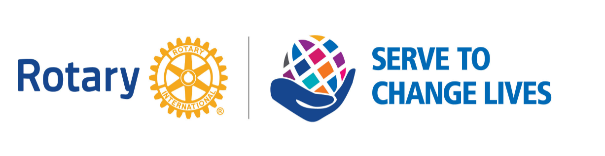 Rotaryhilsen fra Sissel Berit Hoell Distriktsguvernør 2021-2022, Rotary Distrikt 2290 